International Studies Participation RubricWays to Boost Your Score:- Volunteer, raise your hand EVEN for difficult questions - ACTIVELY participate in the lesson, don’t distract others - Put phones/devices away, only use when instructed to do so - Actively engage when asked to discuss articles, videos, current events or other content- Be prepared to start as soon as class begins - Come prepared every day- Act as scribe or spokesperson for small group discussions- Engage in open-minded discussions, especially with others with whom you disagree- Include group members and encourage participation in othersMy Learner Profile Trait AssessmentMost Apparent to Others: __________________________	My Area for Growth (LP or otherwise): ________________________How have you grown since the beginning of the year or your last self-eval?Letter Grade I Feel I Should Have for this Class: ________	Reason(s) for choosing that grade:What I plan to do to improve by the next evaluation:Task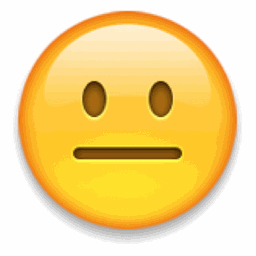 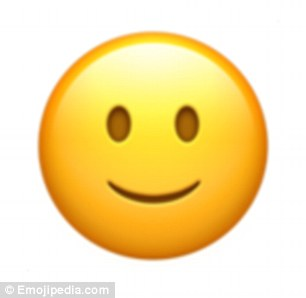 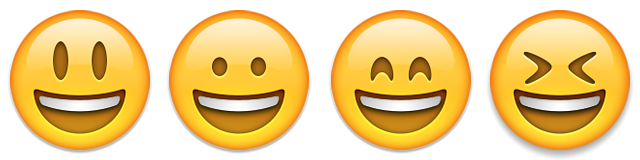 Current EventsRarely offers, comments on, and/or makes connections with current eventsRarely offers, comments on, and/or makes connections with current eventsSometimes offers, comments on, and/or makes connections with current eventsSometimes offers, comments on, and/or makes connections with current eventsSometimes offers, comments on, and/or makes connections with current eventsOften offers, comments on, and/or makes connections with current eventsOften offers, comments on, and/or makes connections with current eventsListeningOften projects lack of interest or disrespect of othersOften projects lack of interest or disrespect of othersSometimes displays lack of interest or respect for othersSometimes displays lack of interest or respect for othersSometimes displays lack of interest or respect for othersActively and respectfully listens to peers and teacherActively and respectfully listens to peers and teacherPreparation & Task OrientationExhibits little evidence of thinking about /engaging with material – skims, takes few notes, zones out, does other HW, on phone etc.Exhibits little evidence of thinking about /engaging with material – skims, takes few notes, zones out, does other HW, on phone etc.Sometimes unprepared and/or has superficial preparation – highlites everything, no T4 etc.Sometimes unprepared and/or has superficial preparation – highlites everything, no T4 etc.Sometimes unprepared and/or has superficial preparation – highlites everything, no T4 etc.Fully prepared with notes on assigned topics including observations, connections and/or questionsFully prepared with notes on assigned topics including observations, connections and/or questionsQuality of ContributionsRarely comments and/or comments reflect little understanding of either the assignment or previous remarks/contentRarely comments and/or comments reflect little understanding of either the assignment or previous remarks/contentComments sometimes irrelevant, betray lack of preparation and/or lack of attention to previous remarks/contentComments sometimes irrelevant, betray lack of preparation and/or lack of attention to previous remarks/contentComments sometimes irrelevant, betray lack of preparation and/or lack of attention to previous remarks/contentComments are relevant, reflect understanding, of topic, previous remarks/contentComments are relevant, reflect understanding, of topic, previous remarks/contentImpact on ClassRarely comments and/or comments do not advance conversation and/or actively harm itRarely comments and/or comments do not advance conversation and/or actively harm itComments sometimes advance conversation, but sometimes do little to move it forwardComments sometimes advance conversation, but sometimes do little to move it forwardComments sometimes advance conversation, but sometimes do little to move it forwardComments frequently help move conversations forwardComments frequently help move conversations forwardFrequencySeldom participates and is generally not engagedSeldom participates and is generally not engagedSometimes participates or only in small groupsSometimes participates or only in small groupsSometimes participates or only in small groupsActively participates on a regular basis in al settingsActively participates on a regular basis in al settingsRisk-Taking, Leadership, GrowthConduct inappropriate and/or distracting, often off taskNever takes risks, shows little interest or enthusiasm and/or sometimes off taskNever takes risks, shows little interest or enthusiasm and/or sometimes off taskAlert, willing to participate in class in some capacity, but not much of a risk-takerSometimes take risks, demonstrates creativity & enthusiasm, positively contributes to the classSometimes take risks, demonstrates creativity & enthusiasm, positively contributes to the classWilling to take risks, demonstrates creativity and enthusiasm, an asset to the class